Рейтинг учреждений г. Благовещенска по оценке безопасности информационной среды для детей и подростков в 2014 г.Критерий информац. безопас-ности1 Соответствнагрузки 2Развитие мировос-приятия 3Ценност моральн, этическ.4Усвоен семейн ценност5Система социальн отношен6Познавательн интерес, исслед. акт.7Когнитивнразвитие8Развитие творческих способност9толерантность10Я-концепция11Эмоциональн состояние12Рис ков нетМузей вост. к-ры++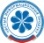 +++++++++Прогимназия+++++++++++Театр куколБиблиотеки(сеть)Дом культурыДворец ЦЭВДворец ТДМШкола иск-вХудож. школа Гимназия №1Гимназия №25МОБУ  №13МОБУ №15МОБУ №27